GVA Redilco con Mediobanca SGR per la cessionedi un portafoglio logistico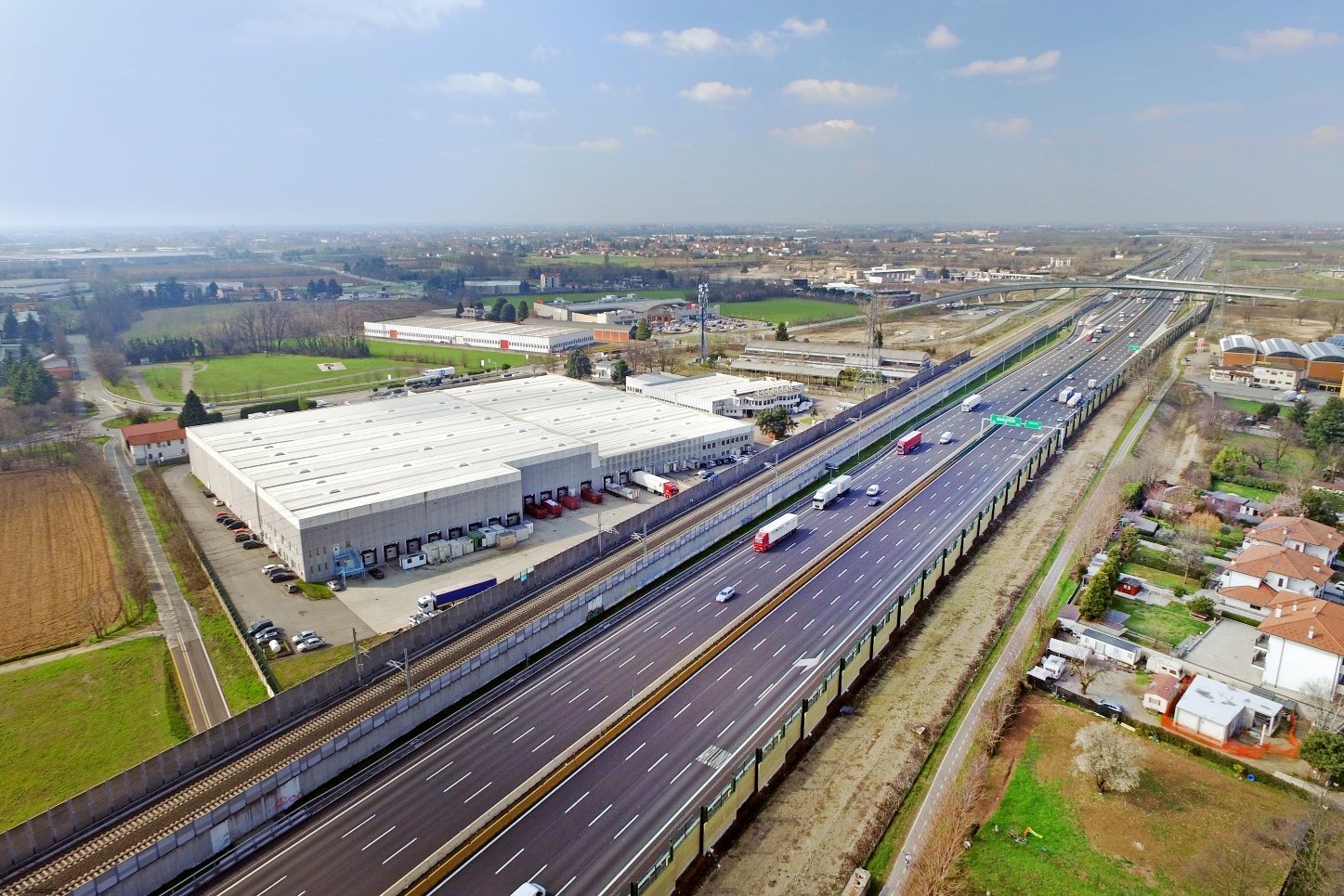 GVA Redilco ha agito in qualità di advisor del Fondo di Investimento Alternativo (FIA) immobiliare di tipo chiuso riservato denominato “Aura”, gestito da Mediobanca SGR,  per la cessione di un portafoglio logistico al Fondo di Investimento Alternativo (FIA) immobiliare di tipo chiuso riservato a investitori professionali denominato “Thunder II”, gestito da Kryalos SGR.Il portafoglio è composto da cinque immobili, in parte a reddito e in parte da sviluppare, localizzati nel Nord Italia, per una superficie complessiva edificata di circa 36.000 mq, oltre a terreni che prevedono circa 68.000 mq ulteriori da realizzare.La crescente penetrazione dell’e-commerce sta incoraggiando molti operatori ad espandersi lungo tutta la penisola, tuttavia il nord Italia, (in particolare Lombardia, Veneto e alta Emilia Romagna) si riconferma un’area geo-economica sempre più strategica e dinamica, dove si concentrano la maggior parte degli sviluppi di qualità del nostro Paese e con un buon take-up. In crescita la diversificazione tecnico-immobiliare del prodotto: in aumento la domanda di tagli più piccoli, di Last Mile e magazzini refrigerati.***GVA RedilcoGVA Redilco è una delle più importanti realtà italiane attive nel settore della consulenza, dell'intermediazione e dei servizi immobiliari integrati; mette a disposizione del mercato un team di professionisti specializzati capaci di operare su tutto il territorio nazionale con uffici diretti a Milano e Roma. GVA Redilco è punto di riferimento di imprese nazionali e multinazionali, investitori, operatori finanziari e privati per la ricerca e lo sviluppo delle migliori opportunità di investimento in Italia e nel mondo, offre servizi di agency ed advisory, fornendo ai clienti italiani l'assistenza in ogni paese tramite i professionisti GVA locali ed ai clienti internazionali una consulenza globale per il mercato italiano. GVA Redilco opera nei settori uffici, retail, logistica e, attraverso la controllata Sigest, anche nel settore living e residenziale. www.gvaredilco.com 	